Последствия жестокого обращения с детьмиЖестокое обращение с детьми является одной из самых острых и распространенных социальных проблем, характерных для всех стран мира. Любой вид жестокого обращения с детьми ведет к самым разнообразным последствиям, но их все объединяет одно - ущерб здоровью ребенка не всегда физический, но всегда эмоциональные! Последствия могут проявляться в самые неожиданные моменты, в ситуациях чем - то напоминающих травматический опыт. 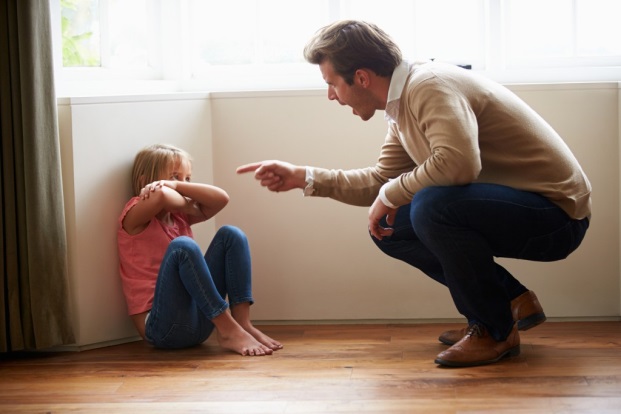 Нарушения, возникающие после жестокого обращения, затрагивают все уровни функционирования. Они приводят к стойким личностным изменениям, которые препятствуют реализации личности в будущем.Помимо непосредственного воздействия, насилие, пережитое в детстве, также может приводить к долгосрочным последствиям, зачастую влияющим на всю дальнейшую жизнь. Оно может способствовать формированию специфических семейных отношений, особых жизненных сценариев Степень тяжести последствий перенесённого насилия зависит от тяжести самого насилия.Различают ближайшие и отдалённые последствия жестокого обращения и невнимательного отношения к детям.  К ближайшим последствиям относят физические травмы, повреждения, появление рвоты, головные боли, потерю сознания, кровоизлияние в глазные яблоки, характерные для синдрома сотрясения, развивающегося у маленьких детей, которых сильно трясут. К ближайшим последствиям также относят острые психические нарушения в ответ на любой вид насилия. Эти реакции могут проявляться в виде ответной агрессии, возбуждения, стремления куда-то бежать, спрятаться, либо в виде глубокой заторможенности, внешнего безразличия. Однако в обоих случаях ребёнок охвачен острейшим переживанием страха, тревоги и гнева. У детей старшего возраста возможно развитие тяжёлой депрессии с чувством собственной ущербности, неполноценности. Среди отдалённых последствий жестокого обращения с детьми выделяются нарушения физического и психического развития ребёнка, различные соматические заболевания, личностные и эмоциональные нарушения, социальные последствия. Нарушения физического и психического развития. У большинства детей, живущий в семьях, в которых применяются тяжёлые физические наказания, эмоциональное или другие виды насилия, имеются признаки задержки физического и нервно-психического развития. Дети, подвергшиеся жестокому обращению, часто отстают в росте, массе или и в том и другом от своих сверстников. Они позже начинают ходить, говорить, реже смеются, они значительно хуже успевают в школе, чем их одногодки. У таких детей часто наблюдаются «дурные привычки»: сосание пальцев, кусание ногтей, раскачивание, занятие онанизмом. Да и внешне дети, живущие в условиях пренебрежения их интересами, физическими и эмоциональными нуждами, выглядят иначе, чем дети, живущие в нормальных условиях: у них припухлые, «заспанные» глаза, бледное лицо, всклокоченные волосы, неопрятность в одежде, другие признаки гигиенической запущенности – педикулез, сыпи, плохой запах от одежды и тела. Различные заболевания как следствие жестокого обращения. Заболевания могут носить специфический для отдельного вида насилия характер. Например, при физическом насилии имеются повреждения частей тела и внутренних органов различной степени тяжести, переломы костей и др. При сексуальном насилии могут быть заболевания, передающиеся половым путем, СПИД, острые и хронические инфекции мочеполовых путей, травмы, кровотечения из половых органов и прямой кишки, разрывы прямой кишки и влагалища, выпадение прямой кишки. Независимо от вида и характера насилия у детей могут наблюдаться различные заболевания, которые относятся к психосоматическим: ожирение или наоборот, резкая потеря веса, что обусловлено нарушением аппетита. При эмоциональном насилии нередко бывают кожные сыпи, аллергическая патология, язва желудка; при сексуальном насилии - необъяснимые (если никаких заболеваний органов брюшной полости и малого таза не обнаруживается) боли внизу живота. Часто у детей развиваются такие нервно-психические заболевания, как тики, заикание, энурез, энкопорез, некоторые дети поступают в отделения неотложной помощи по поводу случайных травм, отравлений. Психические особенности детей, пострадавших от насилия. Практически все дети, пострадавшие от жестокого обращения и пренебрежительного отношения, пережили психическую травму, в результате чего они развиваются дальше с определёнными личностными, эмоциональными и поведенческими особенностями, отрицательно влияющими на их дальнейшую жизнь. Дети, подвергшиеся различного рода насилию, сами испытывают гнев, который чаще всего изливают на более слабых: младших по возрасту детей, на животных. Часто их агрессивность проявляется в игре, порой вспышки их гнева не имеют видимой причины. 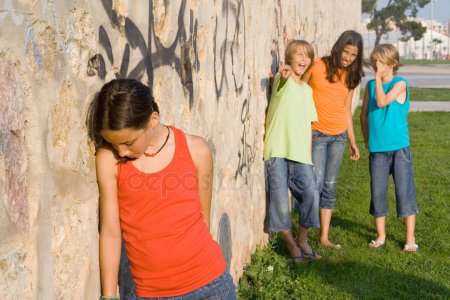 Некоторые из них, напротив, чрезмерно пассивны, не могут себя защитить. И в том, и в другом случае нарушается контакт, общение со сверстниками. У заброшенных, эмоционально депривированных детей стремление любым путем привлечь к себе внимание иногда проявляется в виде вызывающего, эксцентричного поведения. Дети, пережившие сексуальное насилие, приобретают несвойственные возрасту познания о сексуальных взаимоотношениях, что проявляется в их поведении, в играх с другими детьми или с игрушками. Даже маленькие, не достигшие школьного возраста дети, впоследствии сами могут стать инициаторами развратных действий и втягивать в них большое число участников. Наиболее универсальной и тяжелой реакцией на любое, а не только сексуальное, насилие является низкая самооценка, которая способствует сохранению и закреплению психологических нарушений, связанных с насилием. Личность с низкой самооценкой переживает чувство вины, стыда, для неё характерны постоянная убеждённость в собственной неполноценности, в том, что «ты хуже всех». Вследствие этого ребёнку трудно добиться уважения окружающих, успеха, общение его со сверстниками затруднено. Чувствуя себя несчастными, обездоленными, приспосабливаясь к ненормальным условиям существования, пытаясь найти выход из создавшегося положения, дети сами могут стать шантажистами. Это, в частности, относится к сексуальному насилию, когда в обмен на обещание хранить секрет и не ломать привычной семейной жизни, дети вымогают у взрослых насильников деньги, сладости, подарки. Среди этих детей, даже когда они становятся взрослыми, отмечается высокая частота депрессий. Это проявляется в приступах беспокойства, безотчетной тоски, чувстве одиночества, в нарушениях сна. В старшем возрасте, у подростков, могут наблюдаться попытки покончить с собой или завершённые самоубийства. Социальные последствия жестокого обращения с детьмиМожно выделить два проявляющихся одновременно аспекта этих последствий: вред для жертвы и для общества. Дети и подростки являются наиболее уязвимой, незащищённой частью нашего общества. Жестокое обращение с ними, пренебрежение их интересами не только наносят непоправимый вред их здоровью, и физическому и психическому, но также имеют тяжёлые социальные последствия. Результаты криминологических и психологических исследований показывают, что в силу особенностей возраста, личностной несформированности и незащищенности несовершеннолетние обладают повышенной виктимностью – субъективной предрасположенностью стать при определённых обстоятельствах жертвой преступлений. Дети, пережившие любой вид насилия, испытывают трудности социализации: у них нарушены связи с взрослыми, нет соответствующих навыков общения со сверстниками, они не обладают достаточным уровнем знаний и эрудицией, чтобы завоевать авторитет в школе, и др. Решение своих проблем дети-жертвы насилия зачастую находят в криминальной, асоциальной среде, а это сопряжено с формированием у них пристрастия к алкоголю, наркотикам, они начинают воровать и совершать уголовно наказуемые действия. Ребёнок, явившийся жертвой жестокого обращения, не усваивает норм социально положительных отношений в общении с людьми, не может в дальнейшем должным образом приспособиться к жизни, создать семью, жестоко относится к своим детям, легко решается на применение насилия к другим людям, доведённый до крайней степени унижения, превращается из жертвы в преступника. Любой вид насилия формирует у детей и подростков такие личностные и поведенческие особенности, которые делают их малопривлекательными и даже опасными для общества. Девочки нередко начинают заниматься проституцией, у мальчиков может нарушаться половая ориентация. И те, и другие впоследствии испытывают трудности при создании собственной семьи, они не могут дать своим детям достаточно тепла, поскольку не решены их собственные эмоциональные проблемы. Насилие и преступные посягательства по отношению к детям влечёт огромные общественные потери. Это, прежде всего, потери человеческих жизней в результате убийств детей и подростков или их самоубийств, это потери в их лице производительных членов общества вследствие нарушения их психического и физического здоровья, низкого образовательного и профессионального уровня, криминального поведения. Это потери в их лице родителей, способных воспитать здоровых в физическом и нравственном отношении детей. Наконец, это воспроизводство жестокости в обществе, поскольку бывшие жертвы сами часто становятся насильниками. Таким образом, любой вид жестокого обращения с детьми нарушает физическое и психическое здоровье ребенка, мешает его полноценному развитию.Истинные масштабы насилия над детьми неизвестны, по двум причинам: отказ граждан и специалистов сообщать о таких случаях и нежелание пострадавших детей говорить об этом. Многие избитые дети, полагая, что их наказание заслужено, хранят молчание, когда их интервьюируют те, кто мог бы им помочь, и они склонны видеть свое поведение в негативном свете.Дети - жертвы насилия имеют высокий риск выйти из-под контроля, который делает их жертвами и иногда это кончается вовлечением в преступную деятельность, типа воровства или проституции.Литература:Григович И.Н. Синдром жестокого обращения с ребёнком. Общие вопросы и физическое насилие: Учебное пособие для студентов и врачей. — Петрозаводск: ПетрГУ, 2001. Зиновьева Н. О., Михайлова Н. Ф. Психология и психотерапия насилия. Ребенок в кризисной ситуации. - СПб.: Речь, 2003. -248 с.Помощь детям, пострадавшим от насилия и жестокого обращения» / И.Б Кузнецова-Моренко., Я.К.Нелюбова, Н.А.Сабирова – Казань: Издательство «АртПечатьСервис».Составитель  Назарова Е.Л.,                                                             педагог-психолог   ГБУ «Центр помощи детям»    